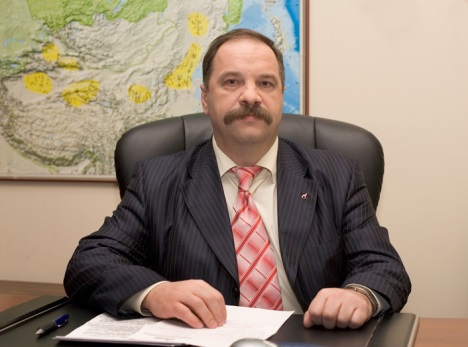 Владимир Иванович Мудраков,Вице-президент НПФ «ГАЗФОНД»Что побудило вас заняться пенсионной проблематикой?            О пенсионной тематике, честно говоря, не думал и не мечтал. Но в переломном 1991 году по предложению коллеги по прежней работе круто поменял профиль деятельности с экономики и промышленности химико-лесного комплекса СССР (Аппарат СМ СССР) на социальную проблематику (Отдел социальных гарантий и нормативов Минтруда РСФСР). Затем было образование новых министерств Российской Федерации, в которых занимался уровнем жизни, доходами населения, анализом и прогнозированием социальных процессов… И, наконец, Отдел реформирования пенсионной системы Аппарата Правительства РФ и Инспекция НПФ. Поэтому пенсионная тема нашла меня сама через социальную политику. Случай это или  судьба - не знаю. Но не жалею.Как вам представлялась миссия НПФ? Сначала об этом не думал. По мере общения с коллегами из НПФ и министерств, приобретения собственного опыта стал говорить традиционные для нас слова о роли НПФ в повышении уровня жизни пенсионеров, коэффициента замещения, инвестиционном ресурсе для экономики, в обеспечении социальной ответственности работодателя и т.д. К сожалению, были моменты, когда казалось, что дело – труба и никому НПФ не нужны. Сейчас я бы сказал, что НПФ нужны хотя бы для просвещения все новых и новых руководителей ведомств и контролеров, сближения позиций и интересов социального и финансового блоков Правительства, просвещения и изменения менталитета граждан и работодателей. Наконец, сколько народа, например в СМИ, кормится на наших проблемах. Про пользу для участников, особенно получающих негосударственные пенсии, и говорить не приходится.Назовите, пожалуйста, самые трудные и самые легкие этапы в работе.           Легко фондам никогда не было. Наверное, так и должно быть. Ничего достойного и устойчивого без труда не создашь. Вопрос в другом - есть ли глубокое понимание проблем и особенностей НПФ, оказывается ли им должное содействие? Вспомним, например, ситуацию с погашением государственных обязательств, в которые по приказу вложились НПФ, после дефолта 1998 года.           Если же говорить о себе лично, то самым интересным и плодотворным периодом работы считаю 1999-2012 годы – в Инспекции НПФ и в НПФ «ГАЗФОНД» (внедрение, становление и развитие рыночных программ НПО для юридических и физических лиц и обязательного пенсионного страхования). Сейчас тоже не приходится скучать, но, как мне кажется, слишком много приходится подстраиваться, преодолевать все новые законодательные и регулятивные новации.Как вы оцениваете роль государства в становлении и развитии НПФ?            Государство, скажем так, дало законодательную основу для создания и регулирования деятельности НПФ. А потом поставило эксперимент – выплывут или нет? Но это заставило специалистов НПФ постоянно повышать свой профессиональный уровнь, стать упорными, инициативными, креативными, уверенными  только в своих силах…В результате их, без преувеличения,  самоотверженной работы и сложился, и развился новый социально-финансовый институт – негосударственные пенсионные фонды.  Чем гордитесь? Прежде всего, стрессоустойчивостью «коллег по цеху» и тем корыстным интересом, который как и прежде вызывают НПФ сейчас у финансовых групп, министерств, СМИ (значит, мы чего-то стоим).Не стыдно за совместную работу Инспекции и НПФ по созданию нормативно-правовой  и методической основы деятельности фондов, по учреждению НАПФ, за издание Инспекцией 6 сборников и брошюр по тематике НПФ, заключение более 10 Соглашений с регионами, отраслями и учебными заведениями по вопросам продвижения НПФ и НПО.Вспоминается участие в создании журнала «Пенсия» и его наполнении. Можно также вспомнить, что, например, именно размещение пенсионных резервов  НПФ в свое время дало толчок к развитию паевых инвестиционных фондов.Хочу также поделиться 2-мя примерами из региональной деятельности НПФ «ГАЗФОНД», которые я вспоминаю действительно с гордостью:- для допуска к работе с персоналом морских платформ компании «Сахалин Энерджи» специалистам Фонда пришлось пройти специальное обучение и успешно сдать практический	 экзамен по действиям по спасению в случае затопления вертолета, перевозящего специалистов на морскую платформу;  -  во время проведения специалистами Фонда встречи по вопросам НПО и ОПС с коллективом одного из предприятий Газпрома в заполненном зале Дома культуры на 350-400 человек погас свет, и около 15 минут выступление продолжалось в полной темноте.  После того, как зажгли свет, зал оказался таким же полным. И выступление моей коллеги закончилось аплодисментами.О чем сожалеете?          Сожалею о коммерционализации (акционировании) НПФ, о превращении их деятельности в бизнес, о разделении НПФ на 2 СРО, зачатую конкурирующих  между собой и тратящих на это свои небезграничные временные и финансовые возможности.          Сожалею об уже ушедших коллегах.Поделитесь, пожалуйста, своими впечатлениями о персональной подготовке нынешних работников НПФ.            Новое поколение работников и руководителей НПФ отличает финансовая грамотность, понимание особенностей рыночных отношений, вопросов планирования и развития бизнеса. Это обусловлено требованиями времени, законодательства и регулятора. Но, как мне кажется, в меньшей степени они ориентируются в вопросах  социальной политики и защиты, доходов населения. Все-таки, «целеполагание» изменилось.Считаете ли вы адекватным сегодняшний уровень надзора за НПФ?            Уровень надзора адекватен новой организационно-правовой форме НПФ – акционерного общества. Однако, несмотря на провозглашенное ЦБ стремление развивать пруденциальный контроль, на мой взгляд, происходит постепенное ужесточение и унификация требований к НПФ, как к чисто финансовым институтам.Каковы роль и место НПФ в современной пенсионной системе?НПФ – дитя семи нянек, которые никак не договорятся, что с ним делать – «воспитывать и растить или ободрать как липку и пустить на «свободные хлеба».         А для участников НПФ и застрахованных лиц – клиентов фондов это, безусловно, надежный партнер в обеспечении большей финансовой устойчивости в зрелом возрасте. Как вам представляется будущее НПФ?Хотелось бы сказать словами Остапа Бендера: «…оно прекрасно!». Но это утопия.Будущее будет таким же непростым, как и прошлое и настоящее. Одно можно сказать с уверенностью, что НПФ будут жить и работать.Читаете ли вы журнал «Пенсионное обозрение»?            Журнал читаю. Считаю его достойным продолжением журнала «Пенсионные фонды и инвестиции». Особенно интересны проблемные материалы, статьи с опытом практической работы НПФ.      Ваши пожелания читателям.            Здоровья, интересных идей, успехов и достижений в их реализации, и, конечно, востребованности.